Publicado en Barcelona el 28/09/2018 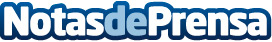 Expectación en el estreno de la EPR01, primera moto eléctrica de competición del equipo ePowered RacingEl equipo ePowered Racing, formado por estudiantes de la Escuela de Ingeniería de Barcelona Este (EEBE) de la Universitat Politècnica de Catalunya, acaba de presentar la EPR01, su motocicleta 100% eléctrica que participará en la competición MotoStudent, del 4 al 7 de octubre en el circuito Motorland (Aragón)Datos de contacto:Jordi Gil(+34) 93 376 36 56Nota de prensa publicada en: https://www.notasdeprensa.es/expectacion-en-el-estreno-de-la-epr01-primera Categorias: Nacional Motociclismo Ecología Otros Servicios Industria Automotriz Innovación Tecnológica http://www.notasdeprensa.es